Name of Journal: World Journal of OrthopedicsESPS Manuscript NO: 19772Manuscript Type: ORIGINAL ARTICLECase Control StudyEffect of early surgery in high surgical risk geriatric patients with femoral neck fracture and taking antiplatelet agentsSa-ngasoongsong P et al. Hip fracture surgery on high-risk patientsPaphon Sa-ngasoongsong, Noratep Kulachote, Norachart Sirisreetreerux, Pongsthorn Chanplakorn, Sukij Laohajaroensombat, Nithiwut Pinsiranon, Patarawan Woratanarat, Viroj Kawinwonggowit, Chanyut Suphachatwong, Wiwat Wajanavisit Paphon Sa-ngasoongsong, Noratep Kulachote, Norachart Sirisreetreerux, Pongsthorn Chanplakorn, Sukij Laohajaroensombat, Nithiwut Pinsiranon, Patarawan Woratanarat, Viroj Kawinwonggowit, Chanyut Suphachatwong, Wiwat Wajanavisit, Department of Orthopedics, Faculty of Medicine Ramathibodi Hospital, Mahidol University, Bangkok 10400, ThailandAuthor contributions: Sa-ngasoongsong P and Chanplakorn P contributed equally to this work; Sa-ngasoongsong P and Chanplakorn P designed the research analyzed the data and prepared the manuscript; Pinsiranon N collected the data; Kulachote N and Sirisreetreerux N contributed in the study design; Sa-ngasoongsong P, Kulachote N, Sirisreetreerux N, Kawinwonggowit V and Suphachatwong C were the surgeons who performed the surgery and reviewed the data critically; Laohajaroensombat S and Wajanavisit W assisted in preparation of the manuscript and reviewed the manuscript critically; and Woratanarat P reviewed data and performed statistical analysis. All authors read and approved the final manuscript.Institutional review board statement: The study was approved by the ethical clearance committee of Human Rights Related to Research Involving Human Subjects of the Faculty of Medicine Ramathibodi Hospital, Mahidol University.Informed consent statement:  All study participants in the prospective cohort group provided informed written consent. According to ethical approval, no informed consent was necessary from individual patients in the retrospective group since all data were gathered retrospectively from medical records. Conflict-of-interest statement: No potential conflicts of interest relevant to this article were reported.Data sharing statement: Technical appendix, statistical code, and dataset available from the corresponding authors at pongsthornc@yahoo.com. Open-Access: This article is an open-access article which was selected by an in-house editor and fully peer-reviewed by external reviewers. It is distributed in accordance with the Creative Commons Attribution Non Commercial (CC BY-NC 4.0) license, which permits others to distribute, remix, adapt, build upon this work non-commercially, and license their derivative works on different terms, provided the original work is properly cited and the use is non-commercial. See: http://creativecommons.org/licenses/by-nc/4.0/Correspondence to: Pongsthorn Chanplakorn, MD, Assistant Professor, Department of Orthopedics, Faculty of Medicine Ramathibodi Hospital, Mahidol University, 999 Phuttamonthon 4 Road, Bangkok 10400, Thailand. pongsthornc@yahoo.com Telephone: +66-2-2011589Fax: +66-2-2011599Received: May 20, 2015Peer-review started: May 21, 2015First decision: September 17, 2015Revised: September 30, 2015Accepted: October 20, 2015 Article in press:Published online:AbstractAIM: To investigate the effect of early surgical intervention on the high surgical risk elderly patients who sustained femoral neck fracture (FNF) and taking concomitant antiplatelet agents. METHODS: Between 2010 and 2012, a prospective study was conducted on 49 geriatric patients, who took antiplatelet agents, sustained FNF and underwent surgery within 72 h [early surgery (ES) group], and these were compared with a retrospective consecutive case series of patients with similar characteristics (45 cases) who had delayed surgery (DS group) after 72 h during an earlier 3-year period. Postoperative outcomes were followed for one year and compared. RESULTS: There were non-significant differences in perioperative blood loss, blood transfusion, intensive care unit requirement and postoperative mortality (P > 0.05 all). There were 2 patients (4%) in the DS group who died after surgery (P = 0.23). However, the ES group showed a significantly better postoperative outcome in terms of postoperative complications, length of hospital stay, and functional outcome (P < 0.05 all).CONCLUSION: Early hip surgery in geriatric hip fracture patients with ongoing antiplatelet treatment was not associated with a significant increase of perioperative blood loss and postoperative mortality. Moreover, early surgery resulted in a better postoperative surgical outcome. In early hip surgery protocol, the antiplatelet agents are discontinued and the patient is operated on within 72 h after admission, which is safe and effective for the medically fit patients.Key words: Early hip surgery; Blood loss; Antiplatelet agents; Elderly hip fracture; Displaced femoral neck fracture; Hip arthroplasty© The Author(s) 2015. Published by Baishideng Publishing Group Inc. All rights reserved.Core tip: In this cohort controlled study, a prospective study was conducted on geriatric femoral neck fracture patients, who took antiplatelet agents, and underwent hip replacement within 72 h which was compared with a retrospective case series of patients with similar characteristics who had delayed surgery. Our results supported the benefits of early surgery on these high surgical risk elderly patients in terms of significantly better postoperative complications, length of hospital stay, and 1-year functional outcome without significant difference in perioperative blood loss and postoperative mortality.Sa-ngasoongsong P, Kulachote N, Sirisreetreerux N, Chanplakorn P, Laohajaroensombat S, Pinsiranon N, Woratanarat P, Kawinwonggowit V, Suphachatwong C, Wajanavisit W. Effect of early surgery in high surgical risk geriatric patients with femoral neck fracture and taking antiplatelet agents. World J Orthop 2015; In pressINTRODUCTIONRecent studies have shown that early surgical intervention in elderly hip fracture significantly reduces postoperative mortality and morbidity, and increases the proportion of patients recovering to pre-injury ambulation status[1-3]. However, postoperative mortality and morbidity risk is different in an individual geriatric patient due to many other associated factors, such as comorbidities and medical conditions, perioperative blood loss, the necessity of blood transfusion, and postoperative complications[4-6]. Therefore, the effect of early surgery in a subgroup of patients who have multiple comorbid diseases and high risk for perioperative blood loss, such as elderly patients taking antiplatelet agents, could be different from a general elderly population who had no significant comorbidity[7,8]. This patient subgroup with comorbidities requires specific perioperative management to avoid the bleeding-related complication (from impaired platelet function) and thrombotic complications (from prolonged drug withdrawal). Although the safety of early hip surgery in patients taking anti-platelet medications has been introduced[9], the true benefit of it in geriatric hip fracture patients who need hip replacement surgery is still debatable[10-19]. This is because most of the previous studies were retrospective studies with small sample size or had mixed type of fracture and operation[10-13], and used patients without anti-platelet medications as a control group[13-19].Nevertheless, current scientific evidences have demonstrated that more than 50% of platelet function will already have returned after drug withdrawal for at least 48-72 h[20,21], so considered safe for hip surgery[22]. To our knowledge, there still is no universal guideline for management of hip fracture patients taking antiplatelet agents, and whether the patients should continue or stop these drugs during the perioperative period[23-25]. We assumed that early surgery with short drug withdrawal (< 72 h) should result in a comparable perioperative blood loss and other better postoperative outcomes compared with delayed surgery with prolonged drug withdrawal. The aim of this study was to compare the outcomes between early surgery with short drug withdrawal (< 72 h) and delayed surgery with prolonged drug withdrawal (> 72 h) in elderly femoral neck fracture patients who received preoperative antiplatelet medication and underwent hip replacement in terms of blood loss and bleeding-related complications, postoperative mortality, morbidity, and functional outcome.MATERIALS AND METHODSThis study was designed as a single-centered, prospective cohort study, between 2010 and 2012, which was compared with a retrospective consecutive case series within the same center from an earlier 3-year period (2007-2009). The prospective arm directly followed the retrospective arm when the study was initiated. Before the introduction of this study, our hospital guideline indicated that patients should have had their antiplatelet agents stopped for at least 5 d before operation. Patients, after the study protocol introduction, stopped their antiplatelet agents after admission and then were operated on within 72 h after admission (Figure 1). The inclusion criteria were: (1) patients aged 60 years or older with displaced femoral neck fracture from low energy trauma and planned for hemiarthroplasty; (2) previously taking at least one antiplatelet agent or more; (3) having high surgical risk with American Society of Anesthesiologists (ASA) physical status[26] grade 3 or more; and (4) having stable medical condition and able to perform early surgical intervention within 72 hours after admission. The exclusion criteria were: (1) other pathological fracture such as malignancy or stress fracture; (2) concomitant fractures; and (3) undertaking anticoagulant therapy such as warfarin. Prior approval was obtained from our institutional board review, and informed consent was obtained from all prospective patients, who participated in this study, before the surgery was scheduled.	Patients’ characteristic data such as age, gender, height, weight, fracture side, comorbid diseases, pre-injury walking ability, ASA physical status, time to surgery, type of operation, anesthetic technique, operative time, and preoperative laboratory values were collected by the fourth author (Table 1). Body mass indexes (BMI), were then calculated. Time to surgery was defined as the number of days between admission and operative day. 	Postoperative data such as intraoperative blood loss (IBL) and drainage volume (DV), amount of blood transfusion, intensive care unit (ICU) requirement, and length of hospital stays (LOS) were recorded. All patients had 1-year follow-up postoperatively for postoperative mortality, morbidity, and ambulatory status (Table 2). Postoperative morbidity was defined by complications which occurred after and related to their hip fracture, which included infection (pneumonia, urinary tract infection), pressure sore, cardiac complications (myocardial infarction, congestive heart failure, and new-onset cardiac arrthymia), thromboembolic events [symptomatic deep vein thrombosis (DVT), pulmonary embolism (PE), and acute stroke], fracture treatment complication (surgical site infection, periprosthetic fracture, and implant failure or loosening), and incidence of readmission due to hip fracture related complications. 	All patients were treated with hemiarthroplasty, performed by one or more trauma experts, using the same surgical approach which was anterolateral hip approach with anterior hemimyotomy[27]. The decision on hip prosthesis, cemented or cementless femoral stem, was based on proximal femur morphology. The choice on anesthetic technique, general or regional anesthesia, depended on the anesthesiologists. Blood transfusion protocol followed ASA guideline, and packed red cell transfusion was considered when Hb was less than 8 gm% or the patient had positive anemic symptom (dyspnea, tachypnea and hypoxemia)[28]. 	Postoperative care and rehabilitation were managed by the same postoperative protocol. The patients were encouraged to exercise as soon as possible (to prevent thromboembolism, and other complications). The patients were allowed to have weight bearing exercise with walker as tolerated.  All the patients were followed, by telephone interview or at the clinic, for at least 1 year. 	Primary outcome was perioperative blood loss measured by three methods; total apparent blood loss (TABL), total hemoglobin loss (THL), and calculated total blood loss (CTBL). TABL was calculated by summation between IBL and DV. THL and CTBL were calculated by using preoperative and postoperative Hb and Hct on the fourth day[29,30]. Secondary outcome measures were blood transfusion needed, postoperative ICU requirement and LOS, postoperative mortality and morbidity, and walking ability at 1-year period.	Statistical analysis was performed using Stata software version 11.0 (Stata Corp, College Station, Texas, United States). Continuous data were presented as mean and standard deviation, and compared with t-test. Categorical data were presented as proportion and compared with Fisher’s exact test or 2 test as appropriate. Significant difference was considered if P-value < 0.05.	Sample size estimation was calculated by using data on actual perioperative blood loss from the retrospective controlled arm (mean blood loss ± SD = 507 ± 250 mL). We assumed that the significant difference in blood loss should exceed 30% (152 mL) compared with control group. Setting the pre-study power of pre-study power of test as 0.8, significant difference as 0.05, and the ratio of sample size in each group as 1:1, gave the sample size of each group was 43 patients. Statistical analysisThe statistical methods of this study were reviewed by Patarawan Woratanarat, MD, PhD (Clinical Epidemiology) from Department of Orthopedics, Faculty of Medicine Ramathibodi Hospital, Mahidol University.RESULTSThere were 49 patients included into the early surgery (ES) group (42 aspirin group and 7 clopidogrel group), and 45 patients included into the delayed surgery (DS) group (36 in aspirin group and 9 in clopidogrel group) (Figure 1). Demographic data were shown in Table 1. The mean time to surgery was 1.6 ± 0.9 d in ES group compared with 8.9 ± 3.6 d in DS group (P < 0.001). There were non-significant differences in age, gender, BMI, fracture side, number of comorbid diseases, ASA physical status, type of antiplatelet agents used, preinjury ambulation status, preoperative laboratory value, anesthetic technique, and operative time between both groups (P > 0.05 all). However, the ES group showed significantly higher preoperative hemoglobin, lower platelet count and higher proportion of patients receiving cementless hemiarthroplasty compared to DS group (P < 0.05 all).	Perioperative and postoperative outcomes were shown in Tables 2 and 3. During perioperative period, there were non-significant differences in perioperative blood loss and blood transfusion, number of patients requiring intensive care unit (ICU), and postoperative length of hospital stay (P > 0.05 all). However, the overall length of hospital stay in the ES group was significantly lower than those in the DS group (P < 0.001). At postoperative one-year period, none of the patients in the ES group died, while 2 of the DS group died (P = 0.24). Both patients died at 2-month postoperatively due to sepsis after pneumonia (1) and urinary tract infection (1). The ES group showed significantly lower overall complications and higher one-year ambulation status compared with the DS group (P = 0.02 both). Cardiac complications occurred in 3 patients of the DS group (2 congestive heart failure, 1 myocardial infarction). Two patients in each group had symptomatic deep vein thrombosis, on the injured side, proven by duplex ultrasonography, and then were treated with warfarin. Postoperative infections occurred in 9 patients of the ES group and 16 patients in the DS group (Table 3). No postoperative hematomas which required surgical evacuation were detected in this study.DISCUSSIONHip fracture is a common injury in elderly population leading to significant mortality and morbidity. Generally, this condition requires an urgent diagnosis and prompt surgical treatment, as early as possible, in order to reduce postoperative mortality, morbidity, and improve functional outcome[1-3]. However, geriatric patients have a wide range of comorbidities and are increasingly taking anti-platelet medication for treatment of their existing medical comorbid diseases or for medical prevention[31-33]. However, uninterrupted antiplatelet medication while undergoing early hip surgery would increase surgical bleeding and bleeding-related complications[10,12,16,17,19], whereas prolonged drug withdrawal would result in higher mortality and morbidity from delayed surgery and risk of lethal complications related to a rebound effect such as acute coronary syndrome and thromboembolic complication[4,34-37]. Moreover, though the safety of early surgery in the patients undertaking antiplatelet agents has been introduced[9], there is still no universal guideline for perioperative management for this subgroup[23-25] and the exact benefit of early surgery on postoperative outcomes in these patients is still unknown. Recent studies have demonstrated that stopping these drugs at least 48-72 h was sufficient for improving platelet function and safe for hip surgery[20-22]. Moreover, the peaked incidence of acute coronary syndrome, due to the rebound effect, occurred between days 4 and 8 after withholding antiplatelet medications[37]. Therefore, our study aimed to evaluate the outcomes after early versus delayed hip replacement surgery with drug withdrawal protocol in elderly patients who had displaced femoral neck fractures with ongoing anti-platelet agents to clarify the safety of early surgery with shorter drug withdrawal strategy in this subgroup of geriatric hip fractures.	Our study showed that most demographic data was comparable between the ES and DS groups (Table 1). However, the proportion of cemented hemiarthroplasty was significantly higher in the DS group which should be from the tendency to shift of hip replacement in elderly patients from cemented hip replacement to cementless hip replacement in recent years[38]. We also found that the preoperative hemoglobin level was higher in the ES group, which might be explained by ongoing blood loss in delayed surgery compared to early surgery, which resulted in improved functional recovery in the ES group[39].The results from this study showed that all perioperative blood loss parameters (intraoperative, drainage, total apparent blood loss, and calculated total blood loss) and blood transfusion were not significantly different between both groups (P < 0.05 all), which was comparable to previous studies[13-15] (Table 2). Therefore, this data supported our hypothesis that early surgery with shorter drug withdrawal was sufficient for hip replacement surgery. Our results also supported the benefits of early surgery (ES) protocol in geriatric patients undertaking antiplatelet agents in terms of significantly lower overall postoperative complications (P = 0.02) and length of hospital stay (P < 0.001), and higher one-year ambulatory status (P = 0.02) without any significant difference in postoperative ICU requirement or readmission rate (P > 0.05 both) (Table 3). This could be explained because early surgical intervention resulted in early rehabilitation in order to prevent postoperative complications such as venous thromboembolism, or infection.  Moreover, this study could detect higher postoperative complication trend due to the rebound phenomenon, although not statistically significant, in cardiac complications in the DS group (3 patients) compared with the ES group (none). This confirmed that cessation of antiplatelet therapy perioperatively increased the risk of thrombotic events[40-42]. 	Based on our study, we found that there were positive effects in early hip replacement surgery in the geriatric hip fracture patient with ongoing antiplatelet treatment. Unfortunately, our study population was mainly on aspirin, for more than 80% of our study population. However the previous studies on clopidogrel effects on the hip fracture surgery revealed a similar trend that early surgery should be more beneficial than delayed hip surgery[13-17]. Therefore we have concluded that early hip surgery in geriatric hip fracture patients with ongoing antiplatelet treatment was not associated with a significant increase of perioperative blood loss and postoperative mortality. Moreover, early surgery resulted in better postoperative surgical outcomes. Early hip surgery protocol and discontinuation of antiplatelet agents and operation within 72 h after admission, is safe and effective for the medically fit patients.   COMMENTSBackgroundTo evaluate the perioperative blood loss and postoperative complications in the high surgical risk geriatric patients (elderly who sustained femoral neck fractures and taking antiplatelet medications) following early surgical intervention with short drug withdrawal protocol compared with those having delayed surgical intervention with prolonged drug withdrawal protocol. Research frontiersThe benefit of early hip replacement surgery in femoral neck fracture patients and taking anti-platelets became clearly visible. Innovations and breakthroughsEarly hip replacement in femoral neck fracture patients and taking antiplatelet medication would result in significantly less postoperative complications, length of hospital stay and better postoperative functional outcome without significant difference in postoperative mortality.ApplicationsThe standard hip fracture protocol should include the geriatric hip fracture patients taking antiplatelet medications and having stable medical conditions to receive early surgical intervention within 72 h after admission.TerminologyEarly hip fracture surgery: patients receiving surgical management within 72 h after admission. Peer-reviewAlthough this is not a randomized controlled study, the peer-reviewers pointed out that this study is a good comparative clinical study which showed the benefits of early surgery in the hip fracture patients who receive antiplatelet medication.  REFERENCES1 Al-Ani AN, Samuelsson B, Tidermark J, Norling A, Ekström W, Cederholm T, Hedström M. Early operation on patients with a hip fracture improved the ability to return to independent living. A prospective study of 850 patients. J Bone Joint Surg Am 2008; 90: 1436-1442 [PMID: 18594090 DOI: 10.2106/JBJS.G.00890]2 Simunovic N, Devereaux PJ, Sprague S, Guyatt GH, Schemitsch E, Debeer J, Bhandari M. Effect of early surgery after hip fracture on mortality and complications: systematic review and meta-analysis. CMAJ 2010; 182: 1609-1616 [PMID: 20837683 DOI: 10.1503/cmaj.092220]3 Khan SK, Kalra S, Khanna A, Thiruvengada MM, Parker MJ. Timing of surgery for hip fractures: a systematic review of 52 published studies involving 291,413 patients. Injury 2009; 40: 692-697 [PMID: 19450802 DOI: 10.1016/j.injury.2009.01.010]4 Maheshwari R, Acharya M, Monda M, Pandey R. Factors influencing mortality in patients on antiplatelet agents presenting with proximal femoral fractures. J Orthop Surg (Hong Kong) 2011; 19: 314-316 [PMID: 22184161]5 Holt G, Macdonald D, Fraser M, Reece AT. Outcome after surgery for fracture of the hip in patients aged over 95 years. J Bone Joint Surg Br 2006; 88: 1060-1064 [PMID: 16877606 DOI: 10.1302/0301-620X.88B8.17398]6 Hu F, Jiang C, Shen J, Tang P, Wang Y. Preoperative predictors for mortality following hip fracture surgery: a systematic review and meta-analysis. Injury 2012; 43: 676-685 [PMID: 21683355 DOI: 10.1016/j.injury.2011.05.017]7 de Luise C, Brimacombe M, Pedersen L, Sørensen HT. Comorbidity and mortality following hip fracture: a population-based cohort study. Aging Clin Exp Res 2008; 20: 412-418 [PMID: 19039282 DOI: 10.1007/BF03325146]8 Leonidou A, Cam NB, Chambers IR. Femoral neck fractures in patients on Clopidogrel. The effect of delaying surgery and the introduction of the new SIGN guidelines. Surgeon 2011; 9: 318-321 [PMID: 22041644]9 Doleman B, Moppett IK. Is early hip fracture surgery safe for patients on clopidogrel? Systematic review, meta-analysis and meta-regression. Injury 2015; 46: 954-962 [PMID: 25818054 DOI: 10.1016/j.injury.2015.03.024]10 Cox G, Talbot C, Topp K, Templeton P. Clopidogrel and Proximal Femoral Fractures: Does Timing of Surgery Affect Blood Loss and Length of Admission? A Preliminary Study Prior to Multicenter Trial. Eur J Trauma Emerg Surg 2009; 35: 291-29511 Collinge CA, Kelly KC, Little B, Weaver T, Schuster RD. The effects of clopidogrel (Plavix) and other oral anticoagulants on early hip fracture surgery. J Orthop Trauma 2012; 26: 568-573 [PMID: 22441640 DOI: 10.1097/BOT.0b013e318240d70f]12 Nwachuku IC, Jones M, Clough TM. Clopidogrel: is a surgical delay necessary in fractured neck of femur? Ann R Coll Surg Engl 2011; 93: 310-313 [PMID: 21944799 DOI: 10.1308/rcsann.2011.93.4.310]13 Feely MA, Mabry TM, Lohse CM, Sems SA, Mauck KF. Safety of clopidogrel in hip fracture surgery. Mayo Clin Proc 2013; 88: 149-156 [PMID: 23374618]14 Hossain FS, Rambani R, Ribee H, Koch L. Is discontinuation of clopidogrel necessary for intracapsular hip fracture surgery? Analysis of 102 hemiarthroplasties. J Orthop Traumatol 2013; 14: 171-177 [PMID: 23563577]15 Sim W, Gonski PN. The management of patients with hip fractures who are taking Clopidogrel. Australas J Ageing 2009; 28: 194-197 [PMID: 19951341 DOI: 10.1111/j.1741-6612.2009.00377.x]16 Wallace HC, Probe RA, Chaput CD, Patel KV. Operative treatment of hip fractures in patients on clopidogrel: a case-control study. Iowa Orthop J 2012; 32: 95-99 [PMID: 23576928]17 Chechik O, Thein R, Fichman G, Haim A, Tov TB, Steinberg EL. The effect of clopidogrel and aspirin on blood loss in hip fracture surgery. Injury 2011; 42: 1277-1282 [PMID: 21329923 DOI: 10.1016/j.injury.2011.01.011]18 Anekstein Y, Tamir E, Halperin N, Mirovsky Y. Aspirin therapy and bleeding during proximal femoral fracture surgery. Clin Orthop Relat Res 2004; 418: 205-208 [PMID: 15043117 DOI: 10.1097/00003086-200401000-00034]19 Manning BJ, O'Brien N, Aravindan S, Cahill RA, McGreal G, Redmond HP. The effect of aspirin on blood loss and transfusion requirements in patients with femoral neck fractures. Injury 2004; 35: 121-124 [PMID: 14736467 DOI: 10.1016/S0020-1383(03)00073-1]20 Price MJ, Coleman JL, Steinhubl SR, Wong GB, Cannon CP, Teirstein PS. Onset and offset of platelet inhibition after high-dose clopidogrel loading and standard daily therapy measured by a point-of-care assay in healthy volunteers. Am J Cardiol 2006; 98: 681-684 [PMID: 16923461 DOI: 10.1016/j.amjcard.2006.03.054]21 Price MJ, Teirstein PS. Dynamics of platelet functional recovery following a clopidogrel loading dose in healthy volunteers. Am J Cardiol 2008; 102: 790-795 [PMID: 18774008 DOI: 10.1016/j.amjcard.2008.02.109]22 Al Khudairy A, Al-Hadeedi O, Sayana MK, Galvin R, Quinlan JF. Withholding clopidogrel for 3 to 6 versus 7 days or more before surgery in hip fracture patients. J Orthop Surg (Hong Kong) 2013; 21: 146-150 [PMID: 24014772]23 Inman DS, Michla Y, Partington PF. Perioperative management of trauma patients admitted on clopidogrel (Plavix). A survey of orthopaedic departments across the United Kingdom. Injury 2007; 38: 625-630 [PMID: 17472797 DOI: 10.1016/j.injury.2007.01.011]24 Lavelle WF, Demers Lavelle EA, Uhl R. Operative delay for orthopedic patients on clopidogrel (plavix): a complete lack of consensus. J Trauma 2008; 64: 996-1000 [PMID: 18404067 DOI: 10.1097/TA.0b013e3180485d23]25 Palan J, Odutola A, White SP. Is clopidogrel stopped prior to hip fracture surgery--A survey of current practice in the United Kingdom. Injury 2007; 38: 1279-1285 [PMID: 17880978 DOI: 10.1016/j.injury.2007.05.014]26 New Classification of Physical Status. American Society of Anesthesiologists, Inc. Anesthesiology 1963; 24: 11127 Thomine JM, Duparc F, Dujardin F, Biga N. [Transgluteal approach to the hip by anterior hemimyotomy of the gluteus medius]. Rev Chir Orthop Reparatrice Appar Mot 1999; 85: 520-525 [PMID: 10507117]28 American Society of Anesthesiologists Task Force on Perioperative Blood Transfusion and Adjuvant Therapies. Practice guidelines for perioperative blood transfusion and adjuvant therapies: an updated report by the American Society of Anesthesiologists Task Force on Perioperative Blood Transfusion and Adjuvant Therapies. Anesthesiology 2006; 105: 198-208 [PMID: 16810012 DOI: 10.1097/00000542-200607000-00030]29 Bourke DL, Smith TC. Estimating allowable hemodilution. Anesthesiology 1974; 41: 609-612 [PMID: 4433062 DOI: 10.1097/00000542-197412000-00015]30 Seeber P, Shander A. Basics of blood management. 1st ed. Massachusetts: Blackwell Pub, 2007 [DOI: 10.1002/9780470692233]31 Yusuf S, Zhao F, Mehta SR, Chrolavicius S, Tognoni G, Fox KK. Effects of clopidogrel in addition to aspirin in patients with acute coronary syndromes without ST-segment elevation. N Engl J Med 2001; 345: 494-502 [PMID: 11519503 DOI: 10.1056/NEJMoa010746]32 Bhatt DL, Chew DP, Hirsch AT, Ringleb PA, Hacke W, Topol EJ. Superiority of clopidogrel versus aspirin in patients with prior cardiac surgery. Circulation 2001; 103: 363-368 [PMID: 11157686 DOI: 10.1161/01.CIR.103.3.363]33 Wang Y, Wang Y, Zhao X, Liu L, Wang D, Wang C, Wang C, Li H, Meng X, Cui L, Jia J, Dong Q, Xu A, Zeng J, Li Y, Wang Z, Xia H, Johnston SC. Clopidogrel with aspirin in acute minor stroke or transient ischemic attack. N Engl J Med 2013; 369: 11-19 [PMID: 23803136 DOI: 10.1056/NEJMoa1215340]34 Johansen A, White J, Turk A. Clopidogrel therapy--implications for hip fracture surgery. Injury 2008; 39: 1188-1190 [PMID: 18656188 DOI: 10.1016/j.injury.2008.03.018]35 Chechik O, Amar E, Khashan M, Kadar A, Rosenblatt Y, Maman E. In support of early surgery for hip fractures sustained by elderly patients taking clopidogrel: a retrospective study. Drugs Aging 2012; 29: 63-68 [PMID: 22191724 DOI: 10.2165/11598490-000000000-00000]36 Harty JA, McKenna P, Moloney D, D'Souza L, Masterson E. Anti-platelet agents and surgical delay in elderly patients with hip fractures. J Orthop Surg (Hong Kong) 2007; 15: 270-272 [PMID: 18162667]37 Collyer TC, Reynolds HC, Truyens E, Kilshaw L, Corcoran T. Perioperative management of clopidogrel therapy: the effects on in-hospital cardiac morbidity in older patients with hip fractures. Br J Anaesth 2011; 107: 911-915 [PMID: 21948950 DOI: 10.1093/bja/aer288]38 Yli-Kyyny T, Sund R, Heinänen M, Venesmaa P, Kröger H. Cemented or uncemented hemiarthroplasty for the treatment of femoral neck fractures? Acta Orthop 2014; 85: 49-53 [PMID: 24397746 DOI: 10.3109/17453674.2013.878827]39 Lawrence VA, Silverstein JH, Cornell JE, Pederson T, Noveck H, Carson JL. Higher Hb level is associated with better early functional recovery after hip fracture repair. Transfusion 2003; 43: 1717-1722 [PMID: 14641869 DOI: 10.1046/j.0041-1132.2003.00581.x]40 Chassot PG, Delabays A, Spahn DR. Perioperative antiplatelet therapy: the case for continuing therapy in patients at risk of myocardial infarction. Br J Anaesth 2007; 99: 316-328 [PMID: 17650517 DOI: 10.1093/bja/aem209]41 Sambu N, Warner T, Curzen N. Clopidogrel withdrawal: is there a "rebound" phenomenon? Thromb Haemost 2011; 105: 211-220 [PMID: 21103667 DOI: 10.1160/TH10-08-0554]42 Wilson D, Cooke EA, McNally MA, Wilson HK, Yeates A, Mollan RA. Changes in coagulability as measured by thrombelastography following surgery for proximal femoral fracture. Injury 2001; 32: 765-770 [PMID: 11754883 DOI: 10.1016/S0020-1383(01)00139-5]P-Reviewer: Anand A, Daglar B, Drosos GI, Emara K, Mashreky SR   S-Editor: Qi Y   L-Editor:   E-Editor:Table 1 Patients’ characteristic dataTable 2 Blood loss outcomesTable 3 Postoperative mortality and morbidity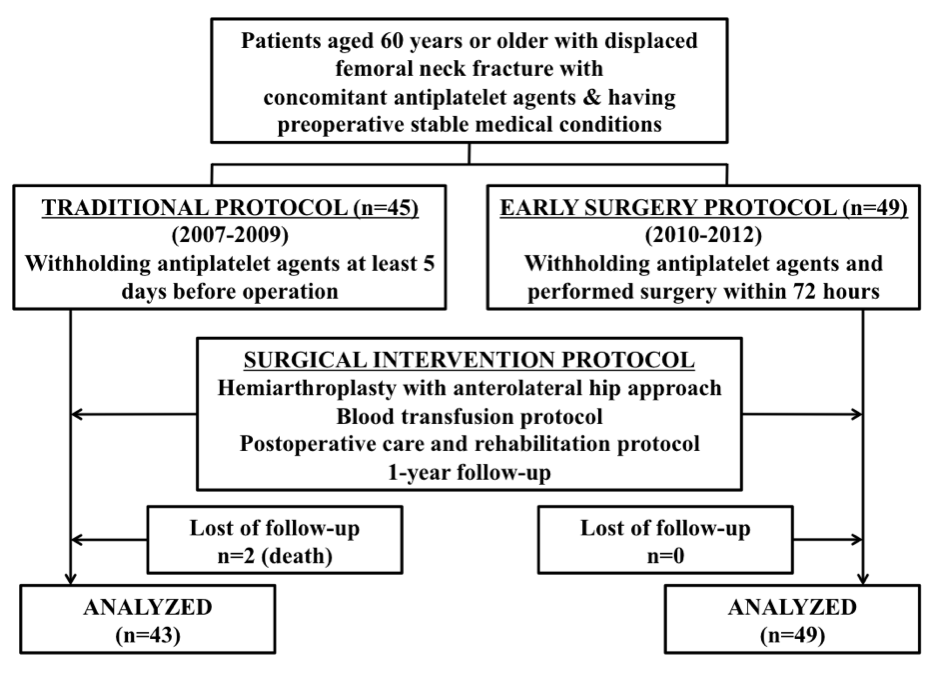 Figure 1 Flow diagram of the study; patients in the early hip surgery protocol stopped the antiplatelet agents after admission and then were operated within 72 h after admission compared with the patients in the delayed hip surgery protocol who stopped the antiplatelet agents at least 5 d before the operation.ES group (n = 49)DS group (n = 45)P valueAge1, yrAge1, yr80 ± 881 ± 80.67Female gender Female gender 34 (69)35 (78)0.36BMI1, kg/m2 BMI1, kg/m2 22.6 ± 2.823.3 ± 4.40.40Fracture right side Fracture right side 24 (49)24 (53)0.67No. of comorbid diseases No. of comorbid diseases 0-118 (37)11 (24)0.252 or more31 (63)34 (76)ASA physical status ASA physical status 339 (80)28 (62)0.07410 (20)17 (38)Time to surgery1Time to surgery11.6 ± 0.98.9 ± 3.6< 0.01Type of antiplatelet agents Type of antiplatelet agents Aspirin alone42 (86)36 (80)0.59Clopidogrel7 (14)9 (20)Preinjury ambulation status Preinjury ambulation status Walk independently42 (86)36 (80)0.67Walk with gait aid7 (14)8 (18)Wheel chair or bed ridden0 (0)1 (2)Preoperative laboratory value1Preoperative laboratory value1Hemoglobin, g/dL12.0 ± 1.611.2 ± 1.2< 0.01Platelet count,  103/mm3241 ± 85284 ± 960.03Creatinine clearance, mg/dL1.3 ± 1.11.7 ±1.70.92Serum albumin, g/L35.6 ± 4.434.9 ± 5.30.53aPTT, s27.5 ± 3.626.6 ± 4.30.34PT, s11.9 ± 1.112.4 ± 2.50.23Regional anesthesia Regional anesthesia 31 (63)31 (69)0.66Type of operation Type of operation Cemented 26 (53)37 (82)< 0.01Cementless23 (47)8 (18)Operative time1, minOperative time1, min98 ± 27102 ± 340.481Value presented as mean ± SD; value presented as no. of patients (percentage). BMI: Body mass index; ASA: American Society of Anesthesiologists; aPtt: Activated partial thromboplastin time; PT: Prothrombin time.1Value presented as mean ± SD; value presented as no. of patients (percentage). BMI: Body mass index; ASA: American Society of Anesthesiologists; aPtt: Activated partial thromboplastin time; PT: Prothrombin time.1Value presented as mean ± SD; value presented as no. of patients (percentage). BMI: Body mass index; ASA: American Society of Anesthesiologists; aPtt: Activated partial thromboplastin time; PT: Prothrombin time.1Value presented as mean ± SD; value presented as no. of patients (percentage). BMI: Body mass index; ASA: American Society of Anesthesiologists; aPtt: Activated partial thromboplastin time; PT: Prothrombin time.1Value presented as mean ± SD; value presented as no. of patients (percentage). BMI: Body mass index; ASA: American Society of Anesthesiologists; aPtt: Activated partial thromboplastin time; PT: Prothrombin time.Bleeding outcomeBleeding outcomeES group (n = 49)DS group (n = 45)P valueBlood loss1, mL Blood loss1, mL Intraoperative blood loss291 ± 136315 ± 2240.52Drainage blood loss201 ± 131178 ± 910.33Total apparent blood loss492 ± 210493 ± 2290.97Calculated blood loss292 ± 222303 ± 1870.8PRC transfusion1, UIPRC transfusion1, UI0.6 ± 0.90.7 ± 0.80.491Value presented as mean ± SD.1Value presented as mean ± SD.1Value presented as mean ± SD.Postoperative outcomePostoperative outcomeES group (n = 49)DS group (n = 45)P valueMortality Mortality 0 (0)2 (4)0.23Postoperative complications Postoperative complications Overall12280.02Pneumonia25Urinary tract infection711Pressure sore02Cardiac 03Thromboembolic complication22Delirium15ICU requirement ICU requirement 19 (39)14 (31)0.39LOS1, dLOS1, d7 ± 314 ± 9< 0.0001PLOS1 PLOS1 6.1 ± 3.47.4 ± 7.80.28Readmission Readmission 1 (2)6 (13)0.052One-year ambulation status One-year ambulation status n = 49n = 43Walk independently18 (37)7 (16)0.03Walk with gait aid30 (61)33 (77)Wheelchair 0 (0)3 (7)1Value presented as mean ± SD; value presented as no. of patients (percentage). Value presented as no. of incidence. ICU: Intensive care unit; LOS: Length of hospital stay; PLOS: Postoperative length of hospital stay.1Value presented as mean ± SD; value presented as no. of patients (percentage). Value presented as no. of incidence. ICU: Intensive care unit; LOS: Length of hospital stay; PLOS: Postoperative length of hospital stay.1Value presented as mean ± SD; value presented as no. of patients (percentage). Value presented as no. of incidence. ICU: Intensive care unit; LOS: Length of hospital stay; PLOS: Postoperative length of hospital stay.1Value presented as mean ± SD; value presented as no. of patients (percentage). Value presented as no. of incidence. ICU: Intensive care unit; LOS: Length of hospital stay; PLOS: Postoperative length of hospital stay.1Value presented as mean ± SD; value presented as no. of patients (percentage). Value presented as no. of incidence. ICU: Intensive care unit; LOS: Length of hospital stay; PLOS: Postoperative length of hospital stay.